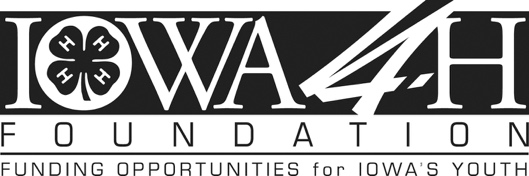 Position: Director of Leadership Gifts / Development OfficerJob Summary: Self-motivated individual with a proven track record in fundraising. This position reports to the Executive Director. Primary areas of responsibility include solicitation and stewardship of mid-level, major and planned gift donors. Full Time.Primary Responsibilities:Partner with the Executive Director to prepare the annual individual fundraising plan, including revenue goals and specific measurable objectives, tactics and timetables.Execute fundraising plan and drive increased income from individual donorsBuild and manage a portfolio of 100 to 150 donors and donor prospects. Travel extensively (up to 50%, primarily in state) to establish, nurture and grow donor relationships with the end goal of proposing and closing mid-level and major gifts.Write donor correspondence, contact reports, proposals, and stewardship communication.Steward donor relationships and provide ongoing communication with donors regarding the impact of their support.Collaborate with County and State 4-H Staff to identify funding opportunities and understand program impact.Evening and weekend work may be required.Qualifications:Education & Work ExperienceBachelor’s degree and three to five years professional experience in any of the following areas: major gift fundraising, non-profit work, sales, communications, or other related field. Desired Skills & ExperienceUnderstanding of and commitment to, donor-centered philanthropy principles to develop and sustain relationships with individual donorsDemonstrated ability to solicit and close major giftsOutstanding written and verbal communication skills to connect with donors, stakeholders and staffCommitted work ethic and ability to work both independently and with a teamAbility to multi-task, manage, and organize multiple initiativesFamiliarity with using data to make fundraising decisions Ability to use a variety of software applications, familiarity with Raisers Edge preferredCreativity, patience, and a sense of humor Familiarly with and affinity for the 4-H Program or similar youth development organizationsCompensation: Salary range: $60,000-$70,000 commensurate with experience. Health, Dental, 401kSpecial Conditions: All offers of employment, oral and written, are contingent upon the Iowa 4-H Foundation's verification of credentials and other information required by federal and state law, and may include the completion of a background check.Application Instructions:Submit the following items to the contact listed below:1) Resume2) Letter of Application/Cover Letter3) Contact information for three referencesEmily Saveraid, Executive Director: esaver@iastate.edu / 515.294.1552For full consideration, submit application by March 1. Applications accepted until position is filled.For more information about the Iowa 4-H Foundation, please visit us online at: www.iowa4hfoundation.org.